INDICAÇÃO Nº 4723/2017Sugere ao Poder Executivo Municipal que proceda a poda de arvores na Rua Barão de Mauá em frente ao nº 532. Excelentíssimo Senhor Prefeito Municipal, Nos termos do Art. 108 do Regimento Interno desta Casa de Leis, dirijo-me a Vossa Excelência para sugerir que, por intermédio do Setor competente, seja executada a poda de arvore na Rua Barão de Mauá a onde tem atrapalhado a visibilidade dos motoristas e temos tido varias reclamações .Justificativa:Conforme reivindicação da população, este vereador solicita a poda da arvore, as mesma encontra-se muito alta e quem esta Trafegando na Rua Barão de Mauá não tem boa visibilidade do transito ,a onde por varias vezes  quase tem acontecido acidentes ,principalmente ônibus e caminhões isso tem causado transtorno a nossa população visto que é de extrema importância à realização dos serviços pelo Poder Público.Plenário “Dr. Tancredo Neves”, em 23 de maio de 2.017.Edmilson Ignácio RochaDR. EDMILSONVereador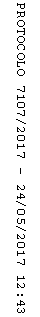 